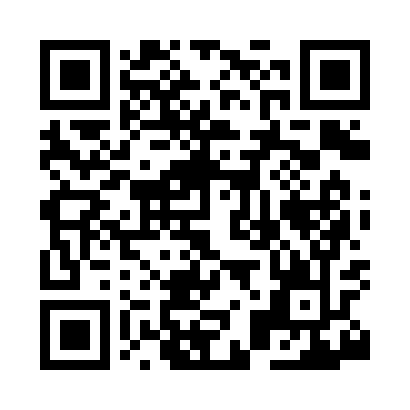 Prayer times for Avilla, Arkansas, USAMon 1 Jul 2024 - Wed 31 Jul 2024High Latitude Method: Angle Based RulePrayer Calculation Method: Islamic Society of North AmericaAsar Calculation Method: ShafiPrayer times provided by https://www.salahtimes.comDateDayFajrSunriseDhuhrAsrMaghribIsha1Mon4:366:011:145:018:279:522Tue4:376:021:155:018:279:523Wed4:376:021:155:018:279:524Thu4:386:031:155:028:279:525Fri4:396:031:155:028:279:516Sat4:396:041:155:028:279:517Sun4:406:041:155:028:269:518Mon4:416:051:165:028:269:509Tue4:416:051:165:028:269:5010Wed4:426:061:165:028:269:4911Thu4:436:061:165:038:259:4912Fri4:446:071:165:038:259:4813Sat4:456:081:165:038:249:4714Sun4:456:081:165:038:249:4715Mon4:466:091:165:038:249:4616Tue4:476:101:175:038:239:4517Wed4:486:101:175:038:239:4518Thu4:496:111:175:038:229:4419Fri4:506:121:175:038:229:4320Sat4:516:121:175:038:219:4221Sun4:526:131:175:038:209:4222Mon4:536:141:175:038:209:4123Tue4:546:141:175:038:199:4024Wed4:546:151:175:038:189:3925Thu4:556:161:175:038:189:3826Fri4:566:171:175:038:179:3727Sat4:576:171:175:028:169:3628Sun4:586:181:175:028:159:3529Mon4:596:191:175:028:159:3430Tue5:006:191:175:028:149:3331Wed5:016:201:175:028:139:31